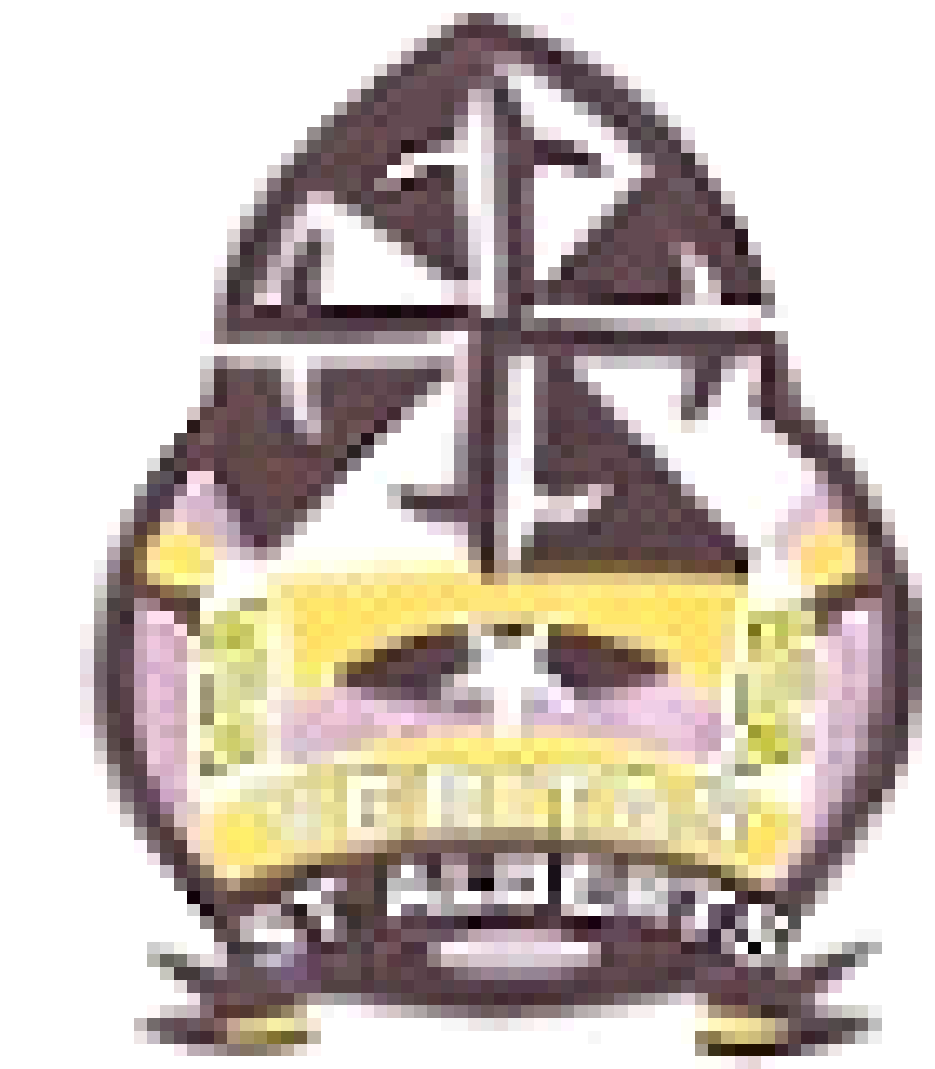 MinutesSt Albert’s Primary School - Parent Teacher Council Meeting Meeting date: Thursday 8th OctoberTime: 10 - 11Location: Zoom meetingWelcome Mac Millan TeaDonated over £1000. Thank you to all who helped and we’ll done! Matters to discussHome learning planThe school has a robust home learning plan in place if we have to change to blended learning. Teacher’s have received in school training & classes are set. Parents meetingsWe are working on Parents meetings being arranged via teams in term 2Update on lunchesPrimary 6/7 presented their survey and their findings. This is ongoing. P6/7 will provide PC with information on who to contact. Refuse situation in school2 of the bins are damaged therefore there is always a collection of rubbish gathered on the ground. PC will phone council to request more bins.Ipads in event of home learningPlease complete the survey GCC have provided re iPads. We are awaiting confirmation of an iPad roll out in the event of blended learning.HalloweenClass parties to be organised on Friday 30th  October. PC will provide snacks & prizes for each class.Outdoor/indoor wear usageLower school are being encouraged to change and those who have outdoor wear change regularly. Upper school require more encouragement to change.Next MeetingThursday 29th October @ 10am via teams PTC AttendeesRolePresent (Y/N)Carene BlackwoodChairYSamiea IshaqueVice ChairYUzmah Raheel Vice ChairYTayaba IshaqTreasurerYNasreen NadeemTreasurerYFauziaParentYUmehra Ahmed ParentYRaheesa Akram ParentYBarira QureshiParentYAasha AhmedTreasurerYJacqueline ChalmersParentYMarshall WaughParentYSaadParent YSimran KhanParentGeeta Srivastana 1Parent YRubina Sohail 1ParentVeena Rani 1ParentSamrana AliParentOmair Javed’s mumParentKaren Mc FaddenPTYClare HarkerHTY